Supplementary information Figure 1. Finalised Thematic Map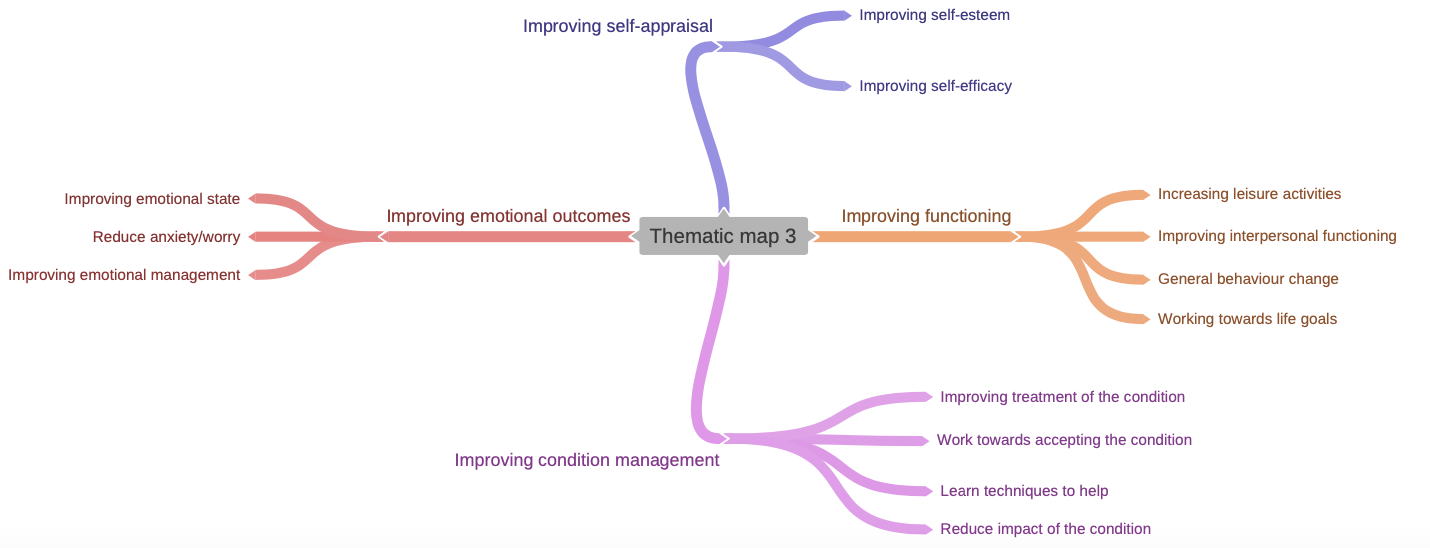 Supplementary information Table 1. Theme distribution within groupsThemes Themes Improving FunctioningImproving FunctioningImproving Emotional OutcomesImproving Emotional OutcomesImproving Condition ManagementImproving Condition ManagementImproving Self-AppraisalImproving Self-AppraisalThemes Themes NPercentageNPercentageNPercentageNPercentageGenderMale7342.20%6336.42%4827.75%52.90%GenderFemale13448.60%9935.87%4717.03%155.43%Age Group(years)18-292740.30%2435.82%1928.36%22.99%Age Group(years)30-393339.76%3137.35%1619.28%56.02%Age Group(years)40-494148.81%2732.14%1619.05%55.95%Age Group(years)50-596255.36%4032.79%2621.31%75.74%Age Group(years)60+3744.58%3845.78%1518.07%11.20%Primary physical conditionChronic pain8946.60%6534.03%3819.90%94.71%Primary physical conditionHeart condition1733.3%2549.02%1529.41%11.96%Primary physical conditionDiabetes6750.38%4735.34%2216.54%53.76%Primary physical conditionOther3342.86%2633.77%1924.68%56.49%Primary physical conditionNo Condition763.63%327.27%19.09%19.09%Presenting ProblemsDepression9544.18%7333.95%4922.79%125.58%Presenting ProblemsAnxiety3534.70%4948.51%1817.82%43.96%Presenting ProblemsComorbid depression & Anxiety5465.85%2125.61%1518.29%22.44%Presenting ProblemsOther 444.44%444.44%222.22%00.00%Presenting ProblemsNone2649.06%1935.85%1120.75%00.00%PHQ 90-4 (None)753.85%215.38%538.46%17.69%5-9 (Mild)1545.45%1339.39%824.24%13.03%10-14 (Moderate)4642.20%4036.70%2522.94%65.50%15-19 (Moderately severe)5046.30%3835.19%2220.37%65.56%20-27 (Severe)7750.66%5334.87%2516.45%31.97%No value present1942.22%2044.44%1022.22%00.00%GAD 70-4 (Minimal)1240.00%1136.67%1033.33%13.33%5-9 (Mild)3448.57%2840.00%1622.86%22.86%10-14 (Moderate)5850.88%3228.07%1815.79%108.77%15+ (Severe)9145.73%7537.69%4020.10%84.02%No value present1940.43%2144.68%1123.40%00.00%WSAS0-9 (low impairment)2852.83%1732.08%1324.53%23.78%10-20 (Moderate impairment)5147.66%3936.45%1816.82%32.80%21-40 (Severe impairment)10846.15%8034.19%4820.51%145.98%No value present2436.36%2943.94%1624.24%23.03%SIMD1-23134.83%3438.20%2629.21%44.49%3-46444.76%5538.46%2920.28%64.20%5-64146.07%3235.96%1921.34%66.74%7-83762.71%1627.12%711.86%12.56%9-102048.78%1331.71%921.95%12.44%No value present2153.85%1641.03%512.82%37.69%